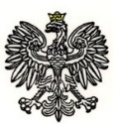 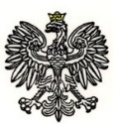  Warszawa, 13 grudnia 2022 r.Dotyczy: postępowania prowadzonego w trybie podstawowym w celu zawarcia umowy ramowej na dostawy materiałów elektrycznych, nr ref.: WZP-2689/22/154/IR.Wydział Zamówień Publicznych Komendy Stołecznej Policji, działając w imieniu Zamawiającego, po dokonaniu czynności badania i oceny złożonych ofert, zgodnie z art. 253 ust. 2 ustawy z dnia 11 września 2019 r. Prawo zamówień publicznych (Dz. U. 2022, poz. 1710, z późn. zm.), zwanej dalej „ustawą”, informuje:W zadaniu nr 1 na dostawy akcesoriów i osprzętu elektrycznego najkorzystniejszą ofertę złożył Wykonawca ELGOMAR Marcin Guzik, z siedzibą w Sadych Budach.Uzasadnienie wyboru:Podstawa prawna:Art. 239 ust. 2 ustawy – „Najkorzystniejsza oferta to oferta przedstawiająca najkorzystniejszy stosunek jakości do ceny lub kosztu lub oferta z najniższą ceną lub kosztem.”Podstawa faktyczna:Oferta Wykonawcy spełnia wymagania Zamawiającego zawarte w Specyfikacji Warunków Zamówienia, nie podlega odrzuceniu, zajęła pozycję numer 1 w rankingu zgodnie z uzyskaną liczbą punktów w przyjętych kryteriach oceny ofert i której cena nie przewyższa kwoty, jaką Zamawiający może przeznaczyć na sfinansowanie zamówienia.Oferty podlegające ocenie uzyskały nw. wartość punktową:W zadaniu nr 2 na dostawy gniazd i wyłączników najkorzystniejsze ofertę złożył Wykonawca ELGOMAR Marcin Guzik, z siedzibą w Sadych Budach.Uzasadnienie wyboru:Podstawa prawna:Art. 239 ust. 2 ustawy – „Najkorzystniejsza oferta to oferta przedstawiająca najkorzystniejszy stosunek jakości do ceny lub kosztu lub oferta z najniższą ceną lub kosztem.”Podstawa faktyczna:Wykonawca jako jedyny złożył ofertę. Oferta Wykonawcy spełnia wymagania Zamawiającego zawarte w Specyfikacji Warunków Zamówienia, nie podlega odrzuceniu, zajęła pozycję numer 1 w rankingu zgodnie z uzyskaną liczbą punktów w kryteria oceny ofert i której cena nie przewyższa kwoty, jaką Zamawiający może przeznaczyć na sfinansowanie zamówienia.Oferta podlegająca ocenie uzyskała nw. wartość punktową:Nazwa i siedziba WykonawcyPunkty w kryterium:Punkty w kryterium:Punkty w kryterium:Suma punktów / pozycjaNazwa i siedziba Wykonawcycena oferty Termin dostawyOkres gwarancjiSuma punktów / pozycjaPrzedsiębiorstwo el12 Sp. z o.o, z siedzibą w Opolu46,2820,0010,0076,28 / 2ELGOMAR Marcin Guzik,z siedzibą w Sadych Budach60,0030,000,0090,00 / 1Nazwa i siedziba WykonawcyPunkty w kryterium:Punkty w kryterium:Punkty w kryterium:Suma punktów / pozycjaNazwa i siedziba Wykonawcycena oferty Termin dostawyOkres gwarancjiSuma punktów / pozycjaELGOMAR Marcin Guzik,z siedzibą w Sadych Budach60,0030,000,0090,00 / 1